AMERICAN BOARD OF VETERINARY PRACTITIONERS FOUNDATION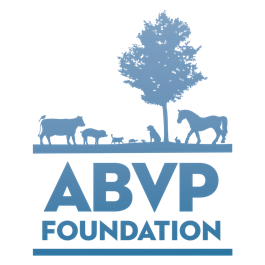 APPLICATION FOR RESEARCH GRANTSTITLE, ABSTRACT, AND PERSONNEL*For example, principal investigator (PI), co-principal investigator (co-PI), co-investigator (co-I), consultant, technician, etc.**For example, practice owner, associate veterinarian, professor, associate professor, intern, resident, graduate student, technician, DVM student, etc.RESEARCH PLANPLEASE NOTE THAT ANY APPLICATION NOT CONFORMING TO THE FOLLOWING FORMAT SPECIFICATIONS WILL BE RETURNED TO THE APPLICANT: Maximum of 3 single-spaced pages; use 12-point print only; all margins must be at least 1/2".  This section MUST include: a) introduction and overall goals, b) hypotheses, c) specific aims, d) detailed methodology, e) significance of the research.REFERENCES(Journal references should include authors, title of article, journal name, volume, year, and page numbers; book references should include authors, title of book, publisher, city, and page numbers.)IMPACT ON CLINICIAN’S CAREERIn 500 words or less, the Principal Investigator (PI) should explain how conducting the proposed project will have a significant impact on his/her efforts in career in exploring, seeking, or renewing species-specific board certification.DETAILED BUDGET*From       through      Budget Justification (NOTE: You MUST include information about the role of ALL personnel on the project, regardless of whether you are asking for salary support for them):BIOGRAPHICAL SKETCHBeginning with principal investigator, provide the following information for the principal investigator, all co-principal investigators, and any other members. Copy this page for each person.Education (begin with baccalaureate or other initial professional education and include postdoctoral training)Research and professional experience: Concluding with present position, list in chronological order previous employment, experience, and honors.  List in chronological order the titles and complete references to all publications during the past three years and to representative earlier publications pertinent to this application.  Identify with an asterisk the publications that appeared in a peer-review journal. Do not exceed two pages.Title of proposalTitle of proposalTitle of proposalPrincipal investigatorPrincipal investigatorPrincipal investigatorFirst NameFirst NameFirst NamePrincipal investigatorPrincipal investigatorPrincipal investigatorLast NameLast NameLast NamePrincipal investigatorPrincipal investigatorPrincipal investigatorDegree(s)Degree(s)Degree(s)Principal investigatorPrincipal investigatorPrincipal investigatorInstitutionInstitutionInstitutionPrincipal investigatorPrincipal investigatorPrincipal investigatorDepartment Department Department Principal investigatorPrincipal investigatorPrincipal investigatorAddressAddressAddressPrincipal investigatorPrincipal investigatorPrincipal investigatorTelephone NumberTelephone NumberTelephone NumberEmailEmailEmail(Co-)Principal investigator(Co-)Principal investigator(Co-)Principal investigatorFirst NameFirst NameFirst Name(Co-)Principal investigator(Co-)Principal investigator(Co-)Principal investigatorLast NameLast NameLast Name(Co-)Principal investigator(Co-)Principal investigator(Co-)Principal investigatorDegree(s)Degree(s)Degree(s)(Co-)Principal investigator(Co-)Principal investigator(Co-)Principal investigatorInstitutionInstitutionInstitution(Co-)Principal investigator(Co-)Principal investigator(Co-)Principal investigatorDepartment Department Department (Co-)Principal investigator(Co-)Principal investigator(Co-)Principal investigatorAddressAddressAddress(Co-)Principal investigator(Co-)Principal investigator(Co-)Principal investigatorTelephone NumberTelephone NumberTelephone NumberEmailEmailEmailNote: Please list any additional co-principal investigators in the personnel section of the next page.Note: Please list any additional co-principal investigators in the personnel section of the next page.Note: Please list any additional co-principal investigators in the personnel section of the next page.Note: Please list any additional co-principal investigators in the personnel section of the next page.Note: Please list any additional co-principal investigators in the personnel section of the next page.Note: Please list any additional co-principal investigators in the personnel section of the next page.Note: Please list any additional co-principal investigators in the personnel section of the next page.Note: Please list any additional co-principal investigators in the personnel section of the next page.Note: Please list any additional co-principal investigators in the personnel section of the next page.Dates of proposal project periodDates of proposal project periodDates of proposal project periodFromFromToToTotal amount requestedTotal amount requestedTotal amount requested$     $     $     $     $     $     We, the undersigned, agree to the conditions outlined in the Request of Proposals of the American Board of Veterinary Practitioners Foundation Research Grants.We, the undersigned, agree to the conditions outlined in the Request of Proposals of the American Board of Veterinary Practitioners Foundation Research Grants.We, the undersigned, agree to the conditions outlined in the Request of Proposals of the American Board of Veterinary Practitioners Foundation Research Grants.We, the undersigned, agree to the conditions outlined in the Request of Proposals of the American Board of Veterinary Practitioners Foundation Research Grants.We, the undersigned, agree to the conditions outlined in the Request of Proposals of the American Board of Veterinary Practitioners Foundation Research Grants.We, the undersigned, agree to the conditions outlined in the Request of Proposals of the American Board of Veterinary Practitioners Foundation Research Grants.We, the undersigned, agree to the conditions outlined in the Request of Proposals of the American Board of Veterinary Practitioners Foundation Research Grants.We, the undersigned, agree to the conditions outlined in the Request of Proposals of the American Board of Veterinary Practitioners Foundation Research Grants.We, the undersigned, agree to the conditions outlined in the Request of Proposals of the American Board of Veterinary Practitioners Foundation Research Grants.SignaturesPrincipal Investigator (PI)Principal Investigator (PI)Principal Investigator (PI)Principal Investigator (PI)Principal Investigator (PI)Principal Investigator (PI)Principal Investigator (PI)Principal Investigator (PI)SignaturesDate:Date:SignaturesCo-PI (if applicable)Co-PI (if applicable)Co-PI (if applicable)Co-PI (if applicable)Co-PI (if applicable)Co-PI (if applicable)Co-PI (if applicable)Co-PI (if applicable)SignaturesDate:Date:SignaturesPI’s supervisor / Department ChairPI’s supervisor / Department ChairPI’s supervisor / Department ChairPI’s supervisor / Department ChairPI’s supervisor / Department ChairPI’s supervisor / Department ChairPI’s supervisor / Department ChairPI’s supervisor / Department ChairSignaturesDate:Date:Name, address, and title of official signing for institutionName, address, and title of official signing for institutionName, address, and title of official signing for institutionName, address, and title of official signing for institutionName, address, and title of official signing for institutionName, address, and title of official signing for institutionName, address, and title of official signing for institutionName, address, and title of official signing for institutionName, address, and title of official signing for institutionName, address, and title of official signing for institutionSignatureSignatureDate:Date:TitleAbstract: State long-term objective, specific aims, clinical significance, and concise methodology. (Note: Abstract must not exceed 500 words.)Lay Summary (500 words) – This will be published in the ABVPF website:Lay Summary (500 words) – This will be published in the ABVPF website:Lay Summary (500 words) – This will be published in the ABVPF website:Lay Summary (500 words) – This will be published in the ABVPF website:Personnel: (list ALL personnel involved in project)Personnel: (list ALL personnel involved in project)Personnel: (list ALL personnel involved in project)Personnel: (list ALL personnel involved in project)NameRole on Project*Position**Department(if applicable)Personnel (Salary for students and/or mentors are not supported. However, salary for technical support is allowed. List below the % effort and hr/wk for all personnel involved in the project, even if no dollars are requested for those individuals.)Personnel (Salary for students and/or mentors are not supported. However, salary for technical support is allowed. List below the % effort and hr/wk for all personnel involved in the project, even if no dollars are requested for those individuals.)Personnel (Salary for students and/or mentors are not supported. However, salary for technical support is allowed. List below the % effort and hr/wk for all personnel involved in the project, even if no dollars are requested for those individuals.)Personnel (Salary for students and/or mentors are not supported. However, salary for technical support is allowed. List below the % effort and hr/wk for all personnel involved in the project, even if no dollars are requested for those individuals.)Personnel (Salary for students and/or mentors are not supported. However, salary for technical support is allowed. List below the % effort and hr/wk for all personnel involved in the project, even if no dollars are requested for those individuals.)Personnel (Salary for students and/or mentors are not supported. However, salary for technical support is allowed. List below the % effort and hr/wk for all personnel involved in the project, even if no dollars are requested for those individuals.)Personnel (Salary for students and/or mentors are not supported. However, salary for technical support is allowed. List below the % effort and hr/wk for all personnel involved in the project, even if no dollars are requested for those individuals.)NamePosition%Hr/WeekSalaryFringesTotal $Consultant CostsConsultant CostsConsultant CostsConsultant CostsConsultant CostsConsultant CostsEquipment (itemize)     Equipment (itemize)     Equipment (itemize)     Equipment (itemize)     Equipment (itemize)     Equipment (itemize)     Supplies (itemize by category; please note that costs must reflect research discounts, if available)     Supplies (itemize by category; please note that costs must reflect research discounts, if available)     Supplies (itemize by category; please note that costs must reflect research discounts, if available)     Supplies (itemize by category; please note that costs must reflect research discounts, if available)     Supplies (itemize by category; please note that costs must reflect research discounts, if available)     Supplies (itemize by category; please note that costs must reflect research discounts, if available)     Total amount requestedTotal amount requestedTotal amount requestedTotal amount requestedTotal amount requestedTotal amount requested$     NameTitleBirthdate (mm/dd/yy)Institution and locationDegreeYear ConferredField of Study